Eläkeliiton Helsingin piirin karaokekarsinta 15.5.2024 klo. 11.00 -15.00.
Paikka Töölön seniorikeskus Töölönkatu 33

Piirikarsinnan ikäsarjat ovat 50-69 vuotiaat ja 70+. Molemmissa 
ikäsarjoissa on naisten ja miesten sarjat.
Piiri voi esittää liiton valtakunnalliseen loppukilpailuun yhden osallistujan sarjaa kohti.
Karsinnan hoitaa Veijo Laine/ Vepan Karaoke p. +358400326664 joka käyttää Singan listat + tarvittaessa muita listoja .
Jos on kysyttävää laululistoista niin Veijo Laine vastaa kysymyksiin.
Ilmoittautumiset karsintaan 3.5.2024 mennessä piirin toiminnanjohtajalle  Christina Köntti: ckontti@luukku.com Ilmoita nimesi, yhteystietosi (puh. ja sähköposti) ja kaksi valittua kilpailukappaletta.  

Tervetuloa laulamaan ja tanssimaan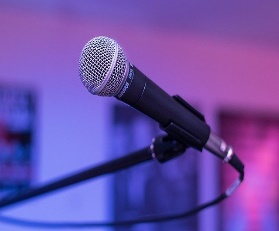 